      БЮЛЛЕТЕНЬ «ОФИЦИАЛЬНЫЙ   ВЕСТНИК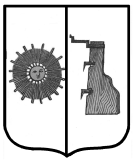         ПРОГРЕССКОГО  СЕЛЬСКОГО ПОСЕЛЕНИЯ»№ 6    28 марта 2024   годаРЕШЕНИЕ СОВЕТА ДЕПУТАТОВ ПРОГРЕССКОГО СЕЛЬСКОГО ПОСЕЛЕНИЯ   21.02.2024 № 180 п. ПрогрессО внесении изменений в Устав Прогресского сельского поселения Боровичского муниципального района Новгородской областиВ соответствии с Федеральным законом от 6 октября 2003 года № 131-ФЗ «Об общих принципах организации местного самоуправления в Российской Федерации» (в редакции   Федерального   закона  от 06.02.2023 № 12-ФЗ «О внесении изменений в Федеральный закон «Об общих принципах организации публичной власти в субъектах Российской Федерации» и отдельные законодательные акты Российской Федерации»)  Совет депутатов Прогресского сельского поселения      РЕШИЛ:1.1. В статье 10 «Полномочия органов местного самоуправления по решению вопросов местного значения» часть 1 в пункте 11 дополнить словами следующего содержания: «с Федеральным Законом №131-ФЗ»2) часть 2 после второго абзаца дополнить абзацами следующего содержания: «Полномочия по решению вопросов в сфере теплоснабжения в части организации обеспечения надежного теплоснабжения потребителей тепловой энергии на территориях поселений, городского округа и муниципальных округов, в том числе принятия мер по организации обеспечения теплоснабжения потребителей тепловой энергии в случае неисполнения теплоснабжающими организациями или теплосетевыми организациями своих обязательств либо отказа указанных организаций от исполнения своих обязательств, осуществляются органами государственной власти Новгородской области в соответствии с областным законом от 26.11.2018 № 334-ОЗ «О перераспределении некоторых полномочий в сфере теплоснабжения в части организации обеспечения надежного теплоснабжения потребителей тепловой энергии на территориях поселений, городского округа и муниципальных округов, в том числе принятия мер по организации обеспечения теплоснабжения потребителей тепловой энергии в случае неисполнения теплоснабжающими организациями или теплосетевыми организациями своих обязательств либо отказа указанных организаций от исполнения своих обязательств между органами местного самоуправления Новгородской области и органами государственной власти Новгородской области».Полномочия по осуществлению дорожной деятельности в отношении автомобильных дорог местного значения в части установки, обеспечения работы и содержания работающих в автоматическом режиме специальных технических средств, имеющих функции фото- и киносъемки, видеозаписи для фиксации нарушений правил дорожного движения (далее - специальные технические средства), в том числе передачи информации о выявленных с помощью специальных технических средств правонарушениях в органы государственного контроля (надзора) и финансирования расходов, связанных с обработкой и рассылкой постановлений органов государственного контроля (надзора) об административных правонарушениях, выявленных с помощью специальных технических средств, осуществляются органами государственной власти Новгородской области в соответствии с областным законом от 25.11.2016 №33-ОЗ «О перераспределении некоторых полномочий по осуществлению дорожной деятельности в отношении автомобильных дорог местного значения между органами местного самоуправления Новгородской области и органами государственной власти Новгородской области».Полномочия в области градостроительной деятельности в части выдачи разрешений на строительство, разрешений на ввод объектов в эксплуатацию при осуществлении строительства, реконструкции объектов капитального строительства, расположенных на территории муниципальных образований Новгородской области, проектная документация которых подлежит экспертизе в соответствии со статьей 49 Градостроительного кодекса Российской Федерации (за исключением случая, предусмотренного частью 3-3 статьи 49 Градостроительного кодекса Российской Федерации), осуществляются органами    государственной    власти  Новгородской области в соответствии с областным2законом от 29.10.2018 № 313-ОЗ «О перераспределении некоторых полномочий в области градостроительной деятельности в части выдачи разрешений на строительство, разрешений на ввод объектов в эксплуатацию при осуществлении строительства, реконструкции объектов капитального строительства, расположенных  на территории  муниципальных образований Новгородской области, проектная документация которых подлежит экспертизе в соответствии со статьей 49 Градостроительного кодекса Российской Федерации, между органами местного самоуправления Новгородской области и органами государственной власти Новгородской области».1.2. В статье 12.1 «Староста сельского населенного пункта»:1) Часть 2 изложить в следующей редакции:«2. Староста сельского населенного пункта назначается Советом депутатов сельского поселения, в состав которого входит данный сельский населенный пункт, по представлению схода граждан сельского населенного пункта. Староста сельского населенного пункта назначается из числа граждан Российской Федерации, проживающих на территории данного сельского населенного пункта и обладающих активным избирательным правом, либо граждан Российской Федерации, достигших на день представления сходом граждан 18 лет и имеющих в собственности жилое помещение, расположенное на территории данного сельского населенного пункта.».2) Первый абзац части 3 изложить в редакции;«3. Староста сельского населенного пункта не является лицом, замещающим государственную должность, должность государственной гражданской службы, муниципальную должность, за исключением муниципальной должности депутата Совета депутатов сельского поселения, осуществляющего свои полномочия на непостоянной основе, или должность муниципальной службы, не может состоять в трудовых отношениях и иных непосредственно связанных с ними отношениях с органами местного самоуправления.»;3) пункт 1 части 4 изложить в редакции:«1)замещающее государственную должность, должность государственной гражданской службы, муниципальную должность, за исключением муниципальной должности депутата Совета депутатов сельского поселения, осуществляющего свои полномочия на непостоянной основе, или должность муниципальной службы;»;4) часть 8 изложить в редакции:«8.Удостоверение старосты и нагрудный знак старосты, подтверждающее его статус, выдается Главой сельского поселения. Положение об удостоверении и нагрудном знаке старосты, образцы, описания и порядок их выдачи утверждаются нормативным решением Совета депутатов сельского поселения.»1.3.  Часть 15 статьи 25 «Глава Прогресского с сельского поселения» исключить.1.4. Статью 27 «Досрочное прекращение полномочий Главы Прогресского сельского поселения» дополнить частью 2.1.  следующего содержания: «2.1. Глава Прогресского сельского поселения освобождается от ответственности за несоблюдение ограничений и запретов, требований о предотвращении или об урегулировании конфликта интересов и неисполнение обязанностей, установленных Федеральным законом № 131-ФЗ и другими федеральными законами в целях противодействия коррупции, в случае, если несоблюдение таких ограничений, запретов и требований, а также неисполнение таких обязанностей признается следствием не зависящих от него обстоятельств в порядке,  предусмотренном частями 3 - 6 статьи 13 Федерального закона от 25 декабря 2008 года № 273-ФЗ «О противодействии коррупции».1.5. В статье 33 «Депутаты Совета депутатов Прогресского сельского поселения»:1) «часть 6 дополнить подпунктом 10.1. следующего содержания: «10.1) в случае отсутствия депутата без уважительных причин на всех заседаниях Совета депутатов Прогресского сельского поселения в течение шести месяцев подряд.»;2) дополнить частью 8.1. следующего содержания:«8.1. Депутат Совета депутатов Прогресского сельского поселения освобождается от ответственности за несоблюдение ограничений и запретов, требований о предотвращении или об урегулировании конфликта интересов и неисполнение обязанностей, установленных Федеральным законом № 131-ФЗ и другими федеральными законами в целях противодействия коррупции, в случае, если несоблюдение таких ограничений, запретов и требований, а также неисполнение таких обязанностей признается следствием не зависящих от указанных лиц обстоятельств в порядке, предусмотренном частями 3 - 6 статьи 13 Федерального закона от 25 декабря 2008 года № 273-ФЗ «О противодействии коррупции».3) часть 12 признать утратившей силу.1.6. Статью 39 «Избирательная комиссия Прогресского сельского поселения» исключить.	2. Направить изменения в Устав Прогресского сельского поселения Боровичского муниципального района Новгородской области на государственную регистрацию в Управление Министерства юстиции Российской Федерации по Новгородской области в установленном порядке. 3. Настоящее решение вступает в силу после его государственной регистрации и официального опубликования в бюллетене «Официальный вестник Прогресского сельского поселения». Действие положения пункта 10.1 части 6 статьи 33 Устава Прогресского сельского поселения не распространяется на правоотношения, возникшие до 1 марта 2023 года, исчисление предусмотренного пунктом 10.1 части 6 статьи 33 Устава Прогресского сельского поселения срока начинается не ранее указанной даты.34.Опубликовать настоящее решение в бюллетене «Официальный вестник Прогресского сельского поселения» и разместить на официальном сайте Администрации Прогресского сельского поселения.Глава сельского поселения                         В.В. Демьянова      РЕШЕНИЕ СОВЕТА ДЕПУТАТОВ ПРОГРЕССКОГО СЕЛЬСКОГО ПОСЕЛЕНИЯ   21.03.2024 № 183  п. ПрогрессО проведении публичных слушаний по годовому отчету об исполнении бюджета Прогресского сельского поселения за 2023 год                 В соответствии со статьей 28 Федерального закона от 6 октября 2003 года № 131-ФЗ «Об общих принципах организации местного самоуправления в Российской Федерации», Положением о Бюджетном процессе в Прогресском сельском поселении, утвержденном Советом депутатов Прогресского сельского поселения от 31.10.2016 № 42, Порядком организации и проведения публичных слушаний или общественных обсуждений на территории Прогресского сельского поселения, утвержденным решением Совета депутатов Прогресского сельского поселения от 31.03.2022  № 91,   Совет депутатов Прогресского сельского поселения РЕШИЛ:	1. Провести публичные слушания по годовому отчёту об исполнении бюджета  Прогресского сельского поселения  за 2023 год  11  апреля 2024 года в 17 часов 15  минут в  Администрации Прогресского  сельского поселения.   	2.Ответственным  за проведение публичных слушаний назначить    Администрацию   Прогресского сельского поселения.		3.Опубликовать решение, годовой отчёт об исполнении бюджета Прогресского сельского  поселения за 2023 год в бюллетене  «Официальный вестник Прогресского сельского   поселения» и  разместить на официальном сайте  Администрации Прогресского сельского поселения.                Председатель Совета депутатов                               В. В. Демьянова     ПРОЕКТСОВЕТ ДЕПУТАТОВ ПРОГРЕССКОГО СЕЛЬСКОГО ПОСЕЛЕНИЯР Е Ш Е Н И Е00.04.2024   № 00п. ПрогрессОб утверждении годового отчета об исполнении бюджета  Прогресского сельского поселения за 2023 год	 В соответствии с Положением о Бюджетном процессе в Прогресском сельском поселении, утвержденном Советом депутатов Прогресского сельского поселения от 31.10.2016 № 42 Совет депутатов Прогресского сельского поселения   РЕШИЛ:                 1. Утвердить  прилагаемый годовой отчёт об исполнении бюджета Прогресского сельского  поселения  за 2023 год с общим объемом доходов в сумме 11 675 843 руб. 54 коп. общим объемов расходов в сумме   11 344 935  руб. 80 коп., с профицитом бюджета  330 907 руб. 74  коп.                                     2. Утвердить показатели:                 - доходов бюджета Прогресского сельского поселения по кодам  классификации доходов  бюджета согласно приложению 1;                  - расходов бюджета Прогресского сельского поселения по ведомственной структуре расходов согласно приложению 2;                 - расходов бюджета Прогресского сельского поселения по разделам и подразделам классификации расходов бюджета согласно приложению 3;        - источников финансирования дефицита бюджета по кодам классификации источников финансирования дефицита бюджета Прогресского сельского поселения согласно приложению 4.                 3. Опубликовать отчёт об исполнении бюджета Прогресского сельского поселения за 2023 год в  бюллетене «Официальный вестник Прогресского сельского   поселения» и разместить на официальном сайте Администрации сельского поселения.         Председатель Совета депутатов                        В. В. Демьянова4Приложение № 1 к решению Совета депутатовПрогресского сельского поселенияот 00.04.2024 № 00Доходы бюджета Прогресского сельского поселения   по кодам  классификации доходов бюджета, руб.			Приложение № 2 к решению Совета депутатов                                                                                                   Прогресского сельского поселения                                                                                                     от 00.04.2024  № 00Расходы бюджета Прогресского сельского поселения  по ведомственной структуре расходов, руб.Приложение № 3 к решению Совета депутатов                                                                                                   Прогресского сельского поселения                                                                                                       от 00.04.2024 № 00Расходы бюджета Прогресского сельского поселения по разделам и подразделам классификации расходов бюджета, руб.Приложение № 4 к решению Совета депутатов                                                                                                   Прогресского сельского поселения                                                                                                     от 00.04.2024  № 00Источники финансирования дефицита бюджета по кодам классификации источников финансирования дефицита бюджета  Прогресского сельского поселения, руб.Справочно:Численность муниципальных служащих за 12 месяцев 2023 года составила 4 человека с фондом оплаты труда 1 794 275 руб. 62 коп.Общая численность работников Администрации Прогресского сельского поселения за 12 месяцев 2023 года  составила 10 человек с фондом оплаты труда 3 650 595 руб. 11 коп.РЕШЕНИЕ СОВЕТА ДЕПУТАТОВ ПРОГРЕССКОГО СЕЛЬСКОГО ПОСЕЛЕНИЯ   21.03.2024 № 184  п. ПрогрессО внесении изменения в решение Совета депутатов Прогресского сельского поселения  от 28.11.2017  № 92               Совет депутатов Прогресского сельского поселения РЕШИЛ:	1Внести изменение в решение Совета депутатов Прогресского сельского поселения от 28.11.2017  № 92 «Об утверждении местных нормативов градостроительного проектирования Прогресского сельского поселения»:              1.1. Изложить подпункт 6.1 пункта 6  в редакции:	«6.1. Норма   обеспеченности    местами   постоянного   хранения    индивидуального    автотранспорта (% машино-мест от расчетного числа индивидуального транспорта) – 30 %.»2. Опубликовать настоящее решение в бюллетене «Официальный вестник Прогресского сельского поселения» и разместить на официальном сайте Администрации Прогресского сельского поселения.          Глава сельского поселения                                        В. В. ДемьяноваБоровичская межрайонная прокуратура информируетПринят закон об оказании первой помощи обучающимся в период их пребывания в образовательной организацииСогласно принятому закону организацию оказания первой помощи обучающимся обеспечивает образовательная организация. Первую помощь вправе оказывать педагогические работники и иные лица при наличии соответствующих подготовки и (или) навыков.Кроме того, допускать ребенка к занятиям физкультурой будут только при наличии у них медицинского заключения.Федеральный закон от 13.06.2023 N 256-ФЗ "О внесении изменений в статью 7 Федерального закона "Об основах охраны здоровья граждан в Российской Федерации" и статью 41 Федерального закона "Об образовании в Российской Федерации"Областным законом за счет средств областного бюджета установлена дополнительная мера социальной поддержки родителей, воспитывающих детей, нуждающихся в санаторно-курортном лечении по заключению государственных медицинских организаций. Дополнительная мера социальной поддержки предоставляется в виде компенсации в размере 50 процентов от стоимости проезда ребенка и лица его сопровождающего к месту санаторно-курортного лечения и обратно в пределах территории Российской Федерации железнодорожным, авиационным, водным транспортом,  автомобильным транспортом общего пользования.8Право на дополнительную меру социальной поддержки возникает у родителей, проживающих на территории Новгородской области, воспитывающих ребенка (детей) в возрасте до восемнадцати лет, нуждающегося(щихся) в санаторно-курортном лечении по заключению государственных медицинских организаций, при условии, что среднедушевой доход семьи на дату обращения за назначением дополнительной меры социальной поддержки не превышает величину прожиточного минимума на душу населения, установленную на территории Новгородской области. Областной закон от 28.08.2023 № 362-ОЗ «О дополнительной мере социальной поддержки родителей, воспитывающих детей, нуждающихся в санаторно-курортном лечении по заключению государственных медицинских организаций»Учредитель бюллетеняСовет депутатов Прогресского сельского поселенияВремя подписания в печать: 27.03. 2024по графику- 12. 00; фактически- 12.00Редакция, издатель, распространительАдминистрация Прогресского сельского поселенияАдрес редакции: Новгородская область,Боровичский район, п. Прогресс, ул. Зелёная, д.13E-mail: adm-progress@yandex.ruГлавный редактор С.В. Николаевател. 47-471, 47-542тираж- 3 экз.БесплатноНаименование показателяКод показателя по 
классификацииУтвержденные бюджетные назначенияИсполненоНаименование показателяКод показателя по 
классификацииУтвержденные бюджетные назначенияИсполненоНаименование показателяКод показателя по 
классификацииУтвержденные бюджетные назначенияИсполнено1345Доходы бюджета - ИТОГО000 0 00 00000 00 0000 00011 437 931,0011 675 843,54 НАЛОГОВЫЕ И НЕНАЛОГОВЫЕ ДОХОДЫ000 1 00 00000 00 0000 0003 503 100,003 741 012,54НАЛОГИ НА ПРИБЫЛЬ, ДОХОДЫ000 1 01 00000 00 0000 00089 200,0099 455,44Налог на доходы физических лиц000 1 01 02000 01 0000 11089 200,0099 455,44Налог на доходы физических лиц с доходов, источником которых является налоговый агент, за исключением доходов, в отношении которых исчисление и уплата налога осуществляются в соответствии со статьями 227, 227.1 и 228 Налогового кодекса Российской Федерации, а также доходов от долевого участия в организации, полученных в виде дивидендов (сумма платежа (перерасчеты, недоимка и задолженность по соответствующему платежу, в том числе по отмененному)000 1 01 02010 01 0000 11089 200,0074 568,10Налог на доходы физических лиц с доходов, полученных от осуществления деятельности физическими лицами, зарегистрированными в качестве индивидуальных предпринимателей, нотариусов, занимающихся частной практикой, адвокатов, учредивших адвокатские кабинеты, и других лиц, занимающихся частной практикой в соответствии со статьей 227 Налогового кодекса Российской Федерации (сумма платежа (перерасчеты, недоимка и задолженность по соответствующему платежу, в том числе по отмененному)000 1 01 02020 01 0000 1100,0040,00Налог на доходы физических лиц с доходов, полученных физическими лицами в соответствии со статьей 228 Налогового кодекса Российской Федерации (сумма платежа (перерасчеты, недоимка и задолженность по соответствующему платежу, в том числе по отмененному)000 1 01 02030 01 0000 1100,0024 841,96Налог на доходы физических лиц в отношении доходов от долевого участия в организации, полученных в виде дивидендов (в части суммы налога, превышающей 650000 рублей) (сумма платежа (перерасчеты, недоимка и задолженность по соответствующему платежу, в том числе по отмененному)000 1 01 02140 01 0000 1100,005,38НАЛОГИ НА ТОВАРЫ (РАБОТЫ, УСЛУГИ), РЕАЛИЗУЕМЫЕ НА ТЕРРИТОРИИ РОССИЙСКОЙ ФЕДЕРАЦИИ000 1 03 00000 00 0000 000870 900,00897 293,06Акцизы по подакцизным товарам (продукции), производимым на территории Российской Федерации000 1 03 02000 01 0000 000870 900,00897 293,06Доходы от уплаты акцизов на дизельное топливо, подлежащие распределению между бюджетами субъектов Российской Федерации и местными бюджетами с учетом установленных дифференцированных нормативов отчислений в местные бюджеты (по нормативам, установленным Федеральным законом о федеральном бюджете в целях формирования дорожных фондов субъектов Российской Федерации)000 1 03 02231 01 0000 110445 100,00464 936,39Доходы от уплаты акцизов на моторные масла для дизельных и (или) карбюраторных (инжекторных) двигателей, подлежащие распределению между бюджетами субъектов Российской Федерации и местными бюджетами с учетом установленных дифференцированных нормативов отчислений в местные бюджеты (по нормативам, установленным Федеральным законом о федеральном бюджете в целях формирования дорожных фондов субъектов Российской Федерации)000 1 03 02241 01 0000 1102 600,002 428,36Доходы от уплаты акцизов на автомобильный бензин, подлежащие распределению между бюджетами субъектов Российской Федерации и местными бюджетами с учетом установленных дифференцированных нормативов отчислений в местные бюджеты (по нормативам, установленным Федеральным законом о федеральном бюджете в целях формирования дорожных фондов субъектов Российской Федерации)
000 1 03 02251 01 0000 110471 400,00480 548,06Доходы от уплаты акцизов на прямогонный бензин, подлежащие распределению между бюджетами субъектов Российской Федерации и местными бюджетами с учетом установленных дифференцированных нормативов отчислений в местные бюджеты (по нормативам, установленным Федеральным законом о федеральном бюджете в целях формирования дорожных фондов субъектов Российской Федерации)000 1 03 02261 01 0000 110-48 200,00-50 619,75НАЛОГИ НА СОВОКУПНЫЙ ДОХОД000 1 05 00000 00 0000 0003 000,003 279,39Единый сельскохозяйственный налог000 1 05 03000 01 0000 1103 000,003 279,39Единый сельскохозяйственный налог000 1 05 03010 01 0000 1103 000,003 279,39НАЛОГИ НА ИМУЩЕСТВО000 1 06 00000 00 0000 0002 540 000,002 740 984,65Налог на имущество физических лиц000 1 06 01000 00 0000 1101 570 000,001 720 462,77Налог на имущество физических лиц, взимаемый по ставкам, применяемым к объектам налогообложения, расположенным в границах поселений000 1 06 01030 10 0000 1101 570 000,001 720 462,77Земельный налог000 1 06 06000 00 0000 110970 000,001 020 521,88Земельный налог с организаций000 1 06 06030 00 0000 11011 000,00-65 558,50Земельный налог с организаций, обладающих земельным участком, расположенным в границах сельских поселений000 1 06 06033 10 0000 11011 000,00-65 558,50Земельный налог с физических лиц000 1 06 06040 00 0000 110959 000,001 086 080,38Земельный налог с физических лиц, обладающих земельным участком, расположенным в границах сельских поселений000 1 06 06043 10 0000 110959 000,001 086 080,38БЕЗВОЗМЕЗДНЫЕ ПОСТУПЛЕНИЯ000 2 00 00000 00 0000 0007 934 831,007 934 831,00Безвозмездные поступления от других бюджетов бюджетной системы Российской Федерации000 2 02 00000 00 0000 0007 934 831,007 934 831,00Дотации бюджетам бюджетной системы Российской Федерации000 2 02 10000 00 0000 1504 788 900,004 788 900,00Дотации на выравнивание бюджетной обеспеченности000 2 02 16001 00 0000 1504 788 900,004 788 900,00Дотации бюджетам сельских поселений на выравнивание бюджетной обеспеченности000 2 02 16001 10 0000 1504 780 999,004 780 999,00Субсидии бюджетам бюджетной системы Российской Федерации (межбюджетные субсидии)000 2 02 20000 00 0000 1501 736 000,001 736 000,00Прочие субсидии  000 2 02 29999 00 0000 1501 736 000,001 736 000,00Прочие субсидии бюджетам сельских поселений000 2 02 29999 10 0000 1501 736 000,001 736 000,00Субсидии бюджетам городских и  сельских поселений на формирование муниципальных дорожных фондов
000 2 02 29999 10 7152 1501 736 000,001 736 000,00Субвенции бюджетам бюджетной системы Российской Федерации000 2 02 30000 00 0000 150379 000,00379 000,00Субвенции местным бюджетам на выполнение передаваемых полномочий субъектов Российской Федерации

000 2 02 30024 00 0000 15090 900,0090 900,00Субвенции бюджетам сельских поселений на выполнение передаваемых полномочий субъектов Российской Федерации000 2 02 30024 10 0000 15090 900,0090 900,00Субвенции на возмещение по содержанию штатных единиц, осуществляющих переданные отдельные полномочия области000 2 02 30024 10 7028 15090 900,0090 900,00Субвенции на осуществление государственных полномочий по определению перечня должностных лиц, уполномоченных  составлять протоколы об административных правонарушениях в отношении граждан000 2 02 30024 10 7065 150500,00500,00Субвенции бюджетам на осуществление первичного воинского учета на территориях, где отсутствуют военные комиссариаты000 2 02 35118 00 0000 150287 600,00287 600,00Субвенции бюджетам сельских поселений на осуществление государственных полномочий по первичному воинскому учету на территориях, где отсутствуют военные комиссариаты000 2 02 35118 10 0000 150287 600,00287 600,00Иные межбюджетные трансферты000 2 02 40000 00 0000 150319 381,00319 381,00Прочие межбюджетные трансферты, передаваемые бюджетам000 2 02 49999 00 0000 150319 381,00319 381,00Прочие межбюджетные трансферты, передаваемые бюджетам сельских поселений 000 2 02 49999 10 0000 150319 381,00319 381,00Иные межбюджетные трансферты, передаваемые бюджетам сельских поселений на проведение мероприятий, направленных на борьбу с борщевиком Сосновского методом химической обработки000 2 02 49999 10 2082 15095 455,0095 455,00Иные межбюджетные трансферты на финансовое обеспечение дорожной деятельности и организацию благоустройства бюджетам городских и сельских поселений муниципального района000 2 02 49999 10 2150 150100 000,00100 000,00Иные межбюджетные трансферты бюджетам муниципальных районов, муниципальных округов, городских и сельских поселений Новгородской области в целях софинансирования расходных обязательств на реализацию мероприятий по уничтожению борщевика Сосновского в муниципальных образованиях Новгородской области000 2 02 49999 10 7543 15056 000,0056 000,00Иные межбюджетные трансферты бюджетам муниципальных районов, муниципальных округов,  городского округа, городских и сельских поселений Новгородской области на финансовое обеспечение затрат по созданию и (или) содержанию мест (площадок) накопления твердых коммунальных отходов000 2 02 49999 10 7621 15067 926,0067 926,00Код ведомстваНаименование главногораспорядителяУтвержденные бюджетные назначенияИсполнено445Администрация Прогресского сельского поселения11 847 931,00    11 043 091,89Раздел, подразделНаименование подразделовУтвержденные бюджетные назначенияИсполнено0100Общегосударственные вопросы5 641 300,005 394 662,500102Функционирование высшего должностного лица субъекта РФ и органа местного самоуправления786 200,00784 603,310104Функционирование Правительства Российской Федерации, высших исполнительных органов государственной власти субъектов Российской Федерации, местных администраций4 575 450,004 362 344,190106Обеспечение деятельности финансовых, налоговых и таможенных органов и органов финансового контроля (финансово-бюджетного контроля)52 300,0052 300,000111Резервные фонды10 000,000,000113Другие общегосударственные вопросы217 350,00195 415,000200Национальная оборона287 600,00287 600,000203Мобилизационная и вневойсковая подготовка287 600,00287 600,000400Национальная экономика3 914 450,003 777 721,790409Дорожное хозяйство3 017 900,003 017 721,790412Другие вопросы в области национальной экономики896 550,00760 000,000500Жилищно-коммунальное хозяйство1 703 381,001 583 882,470503Благоустройство1 703 381,001 583 882,470800Культура, кинематография14 000,0013 935,200801Культура14 000,0013 935,201000Социальная политика287 200,00287 133,841001Пенсионное обеспечение287 200,00287 133,84ИТОГО11 847 931,0011 344 935,80Наименование показателяКод источника финансирования по бюджетной классификацииУтвержденные бюджетные назначенияИсполненоИсточники финансирования дефицита бюджета - всегоx410 000,00-330 907,74Изменение остатков средств 00001000000000000000410 000,00-330 907,74Изменение остатков средств на счетах по учету средств бюджета00001050000000000000410 000,00-330 907,74Увеличение остатков средств бюджетов01050000000000500-11 437 931,00-11 946 863,41Увеличение прочих остатков денежных средств бюджетов  сельских поселений01050201100000510-11 437 931,00-11 946 863,41Уменьшение остатков средств бюджетов0105000000000060011 847 931,0011 615 955,67Уменьшение прочих остатков денежных средств бюджетов сельских поселений0105020110000061011 847 931,0011 615 955,67